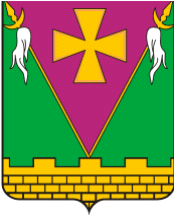 АДМИНИСТРАЦИЯ ЮЖНО-КУБАНСКОГОСЕЛЬСКОГО ПОСЕЛЕНИЯ ДИНСКОГО РАЙОНАПОСТАНОВЛЕНИЕот 17.02.2022                                                                                              № 82поселок ЮжныйОб утверждении Порядка осуществления органами местного самоуправления Южно-Кубанского сельского поселения Динского района и (или) находящимися в их ведении казенными учреждениями бюджетных полномочий главных администраторов доходов бюджетов бюджетной системы Российской ФедерацииВ целях реализации статьи 160.1 Бюджетного кодекса Российской Федерации и совершенствования правового регулирования вопросов осуществления органами местного самоуправления Южно-Кубанского сельского поселения Динского района бюджетных полномочий главных администраторов доходов бюджетов бюджетной системы Российской Федерации   п о с т а н о в л я ю:1. Утвердить Порядок осуществления органами местного самоуправления Южно-Кубанского сельского поселения Динского района и (или) находящимися в их ведении казенными учреждениями бюджетных полномочий главных администраторов доходов бюджетов бюджетной системы Российской Федерации согласно приложению, к настоящему постановлению.2. Общему отделу администрации Южно-Кубанского сельского поселения Динского района (Лебедь А.И.) разместить настоящее постановление на официальном сайте Южно-Кубанского сельского поселения Динского района в информационно-телекоммуникационной сети «Интернет».3. Контроль за выполнением настоящего постановления возложить на начальника финансового отдела администрации Южно-Кубанского сельского поселения Динского района (Черпаченкова Г.А.).4. Постановление вступает в силу со дня его подписания.Глава Южно-Кубанского сельскогопоселения Динского района                                                               А.А. УмановПРИЛОЖЕНИЕ УТВЕРЖДЕНпостановлением администрацииЮжно-Кубанского сельскогопоселения Динского районаот _17.02.2022_№ _82_ПОРЯДОКосуществления органами местного самоуправления Южно-Кубанского сельского поселения Динского района и (или) находящимисяв их ведении казенными учреждениями бюджетных полномочий главных администраторов доходов бюджетов бюджетной системы Российской Федерации1. Порядок осуществления органами местного самоуправления Южно-Кубанского сельского поселения Динского района и (или) находящимися в их ведении казенными учреждениями бюджетных полномочий главных администраторов доходов бюджетов бюджетной системы Российской Федерации (далее – Порядок) разработан в соответствии Бюджетным кодексом Российской Федерации, приказом Министерства финансов Российской Федерации от 05.09.2008 года № 92н «Об утверждении Порядка учета Федеральным казначейством поступлений в бюджетную систему Российской Федерации и их распределения между бюджетами бюджетной системы Российской Федерации», постановлением главы администрации (губернатора) Краснодарского края от 07.04.2011 года № 332 «Об утверждении Порядка осуществления органами государственной власти Краснодарского края и (или) находящимися в их ведении казенными учреждениями бюджетных полномочий главных администраторов доходов бюджетов бюджетной системы Российской Федерации», постановлением администрации муниципального образования Динской район от 20.05.2011 года № 1079 «Об утверждении Порядка осуществления органами местного самоуправления муниципального образования Динской район и (или) находящимися в их ведении казенными учреждениями бюджетных полномочий главных администраторов доходов бюджетов бюджетной системы Российской Федерации».Настоящий Порядок регулирует отношения по осуществлению бюджетных полномочий главными администраторами доходов бюджетов бюджетной системы Российской Федерации, являющимися органами местного самоуправления Южно-Кубанского сельского поселения Динского района и (или) находящимися в их ведении казенными учреждениями (далее – главные администраторы).В рамках настоящего Порядка в соответствии с Бюджетным кодексом Российской Федерации, решением Совета Южно-Кубанского сельского поселения Динского района от 13.12.2019 № 13-5/4 «Об утверждении положения о бюджетном процессе в Южно-Кубанском сельском поселении Динского района», главные администраторы обладают следующими бюджетными полномочиями:формируют перечень подведомственных администраторов доходов бюджетов (далее – администраторы) на очередной финансовый год с указанием нормативных актов Российской Федерации, Краснодарского края, Южно-Кубанского сельского поселения Динского района, являющихся основанием для администрирования доходов;формируют следующие документы:а) прогноз поступления доходов соответствующих бюджетов;б) сведения, необходимые для составления проекта соответствующего бюджета;в) сведения, необходимые для составления и ведения кассового плана;г) аналитические материалы по исполнению бюджета в части доходов соответствующего бюджета;д) сведения, необходимые для внесения изменений в решение о бюджете в части закрепленных доходов.формируют бюджетную отчетность по операциям администрирования поступлений в бюджет по формам, установленным законодательством Российской Федерации, нормативными правовыми актами Министерства финансов Российской Федерации;исполняют, в случае отсутствия подведомственных администраторов, полномочия администратора доходов бюджета;осуществляют иные бюджетные полномочия, установленные Бюджетным кодексом Российской Федерации и иными нормативными правовыми актами, регулирующими бюджетные правоотношения.Главные администраторы утверждают не позднее 10 дней после дня опубликования решения о местном бюджете и при наличии подведомственных им администраторов доводят до них правовой акт, наделяющий их полномочиями администратора и определяющий порядок осуществления ими бюджетных полномочий, который должен содержать следующие положения:установление источников доходов местного бюджета, полномочия по администрированию которых они осуществляют или закрепляют за подведомственными администраторами, с указанием нормативных правовых актов Российской Федерации, Краснодарского края, муниципального образования Динской район, нормативных правовых актов Южно-Кубанского сельского поселения Динского района, являющихся основанием для администрирования данного вида платежа. При формировании источников доходов необходимо отразить особенности, связанные с их детализацией по кодам подвидов доходов бюджетов бюджетной системы Российской Федерации на очередной финансовый год в соответствии с нормативными правовыми актами;наделение главных администраторов (подведомственных администраторов) в отношении закрепленных за ними источников доходов бюджетов бюджетной системы Российской Федерации следующими бюджетными полномочиями:а) начисление, учет и контроль за правильностью исчисления, полнотой и своевременностью осуществления платежей в бюджет, пеней и штрафов по ним;б) взыскание задолженности по платежам в бюджет, пеней и штрафов;в) принятие решений о возврате излишне уплаченных (взысканных) платежей в местный бюджет, пеней и штрафов, а также процентов за несвоевременное осуществление такого возврата и процентов, начисленных на излишне взысканные суммы, и представление в Управление Федерального казначейства по Краснодарскому краю (далее - УФК) поручений для осуществления возврата в порядке, установленном Министерством финансов Российской Федерации;г) принятие решений о зачете (уточнении) платежей в местный бюджет и предоставление соответствующего уведомления в УФК;определение порядка заполнения (составления) и отражения в бюджетном учете первичных документов по администрируемым доходам местного бюджета или указание нормативных правовых актов Российской Федерации, регулирующих данные вопросы;определение порядка и сроков сверки данных бюджетного учета администрируемых доходов местного бюджета в соответствии с нормативными правовыми актами Российской Федерации;определение порядка действий администраторов при уточнении невыясненных поступлений в соответствии с нормативными правовыми актами Российской Федерации и Краснодарского края, в том числе нормативными правовыми актами Министерства финансов Российской Федерации;определение порядка действий администраторов при принудительном взыскании с плательщика платежей в местный бюджет, пеней и штрафов по ним через судебные органы или через судебных приставов в случаях, предусмотренных законодательством Российской Федерации (в том числе определение перечня необходимой для заполнения платежного документа информации, которую необходимо довести до суда (мирового судьи) и (или) судебного пристава-исполнителя в соответствии с нормативными правовыми актами Российской Федерации);определение порядка действий администраторов при возврате излишне уплаченных (взысканных) платежей в местный бюджет, пеней и штрафов, а также процентов за несвоевременное осуществление такого возврата и процентов, начисленных на излишне взысканные суммы;при наличии подведомственных администраторов определение порядка, форм и сроков представления администраторами главному администратору сведений и бюджетной отчетности, необходимых для осуществления полномочий главного администратора;методику расчета прогнозных значений доходных источников;иные положения, необходимые для реализации полномочий администратора.Администрирование доходов бюджета, относящихся к периоду исполнения функций администрирования по доходному источнику иным органом местного самоуправления Южно-Кубанского сельского поселения Динского района или находящимся в его ведении казенным учреждением, осуществляется вновь утвержденным главным администратором (администратором), в том числе в части возврата плательщикам излишне уплаченных (взысканных) сумм.Главные администраторы до начала очередного финансового года заключают с УФК соглашения об информационном взаимодействии по форме, утвержденной Федеральным казначейством, а также обеспечивают заключение соглашений (договоров) об обмене информацией в электронном виде.Главные администраторы доходов местного бюджета до начала очередного финансового года доводят до плательщиков сведения о реквизитах счетов и информацию о заполнении расчетных документов.Начальник финансового отдела администрации Южно-Кубанского сельскогопоселения Динского района                                                     Г.А. Черпаченкова